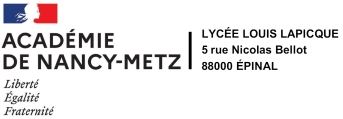 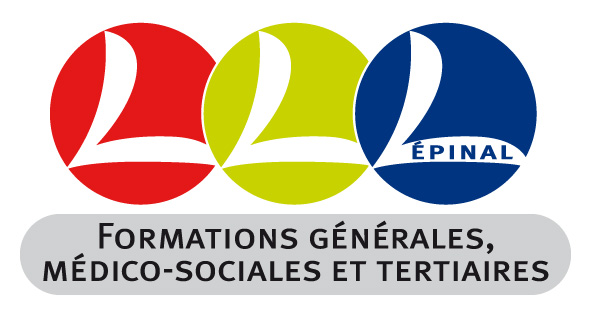 DEMANDE D’INSCRIPTION À L’INTERNATÉtudiant·e·s BTSANNEE SCOLAIRE  2021 / 2022NOM :   Prénom :  Classe :  Interne durant l’année scolaire 2020 - 2021 au lycée Lapicque :  Oui		 NonAdresse de l’étudiant·eAdresse :  Code Postal :   Ville :   Portable :  Responsable de l’étudiant·eNom :     Prénom : Adresse :  Code Postal :   Ville :   Domicile :       Portable : Le nombre de places étant limité, une commission interne étudiera les demandes d’inscription en tenant compte des critères ci-dessous : Moyen de transport :  Bus 	  Train	  Voiture personnelleGare ou station de départ : Existe-t-il un transport journalier :  Oui		 NonDurée du trajet :  - de 30 min 	 de 30 à 60 min	+ de 60 minEn cas de demande particulière merci de joindre un courrier.Le paiement se fera uniquement par prélèvement automatique mensuel. Le mandat de prélèvement SEPA doit être complété et déposé en même temps que cette demande.À retourner avec le SEPA et le RIB à Lycée Lapicque 5 rue Nicolas Bellot 88000 Épinal